Principal Post					Thursday, April 20, 2017		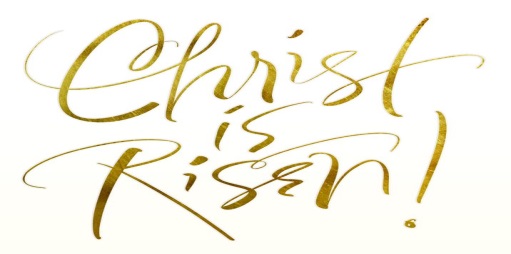 Greetings!! What beautiful weather we were blessed with over the Easter Break. I hope you all enjoyed some precious family time while giving thanks to God for all He has given to us!
We will be having a May school wide community service project.  From May 1-May 5, we will be collecting items for the Women’s Care Shelter. You may send in any sort of baby item such as blankets, clothes, bath items, bottles etc…  We are doing such a great service to help those women who chose life! 
The ISTEP Part 2 window has opened and we have begun our testing. NWEA testing will begin next week for grades K-2 and 3-8 will complete their NWEA tests after ISTEP. 
We have many events coming up as we head into the final stretch of this school year. Please see reverse side of this post for all the very important and exciting dates. 
The office could use reams of copy paper if anyone has extra around the house or scrap that we could use the other side. Any donations are always much appreciated!!
We thank the ND Smoker committee for continuing to support our school safety efforts as they provided funding for 5 more walkie talkies so that now all our staff, cafeteria and playground monitors are able to have one during the day. Thank you!!!! 
We will be accepting shirts to be embroidered for next year! Please put them in a bag labeled with your name and how many shirts you are sending in. Send these in by May 16th. We will also have another day in the summer for you to drop off shirts. We will send out an email and text alert through our new ReachAlert system. 
Please find the 2017-2018 school calendar attached to this post. Note that we are having an Open House before school begins on August 10th from 5-7pm. During this time, school will be open for you and your child(ren) to bring in school supplies, drop off any required forms to the office, make payments on tuition and/or lunch accounts, pick up information on SCRIP, pick up any shirts you brought in to be embroidered and browse through the uniform room for spirit wear, pants, shirts, skirts and shorts! Then for parents only please plan to join us for Back to School night on August 16th from 6:00pm – 7:30pm. We will begin in the gym with our welcome and review of school procedures then move to the classrooms where your child(ren)’s teachers will go over their classroom rules, homework policies and the upcoming school year! Any questions on these two events, please contact me. 
Have a wonderful weekend!							Mrs. Rose WormanUpcoming Events: 
Apr 18-		ISTEP WINDOW PART 2 Opens
May 5		ISTEP WINDOW PART 2 Closes
Apr 24		Chick Fil A SJHC Spirit Night at Jefferson Pointe Location  5pm – 8pm 
Apr 25		8th Grade Confirmation at SJHC @ 7:00pm
May 1-5	Baby Drive for the Women’s Care Shelter
May 7		2nd Graders First Holy Communion at SJHC @ 12:30pm
May 10		Spring Program @ 12:30pm/Spring Musical @ 7:00pm 
May 16		8th Grade Graduate’s Liturgy at the Cathedral & Tour afterwards
May 17		2nd Grade & 8th Grade Sacramental Buddies Zoo Trip
May 17		8th Grade Graduation Mass at SJHC @ 6:30pm
May 19		PK Graduation at Church/Field Day & Family Picnic
May 22		Scheduled Last day of school weather permitting